Отчет о проведенных мероприятий  в МБДОУ Детский сад №28 в рамках Акции «Внимание дети!» в период с 19 декабря  по 13 января 2023 года 
     Актуальность обучения детей правилам дорожного движения и безопасного поведения на дорогах города в наше время ни у кого не вызывает сомнения. Это тема, которую можно и нужно регулярно повторять, освежать в памяти детей. Связано это с тем, что у детей отсутствует та защитная реакция на дорожную обстановку, которая свойственна взрослым.
     Проводимая акция - прекрасная возможность привлечь внимание детей и взрослых к проблеме безопасности дорожного движения, позволяющая воспитывать культуру поведения на улице, вырабатывая потребность в соблюдении правил дорожного движения. А это поможет дошкольникам применять свои знания и умения в жизни.      В МБДОУ Детский сад 28 во всех возрастных группах были проведены мероприятия, направленные на предупреждение дорожного травматизма.
С раннего возраста надо начинать обучать основным правилам поведения с незнакомыми  взрослыми; сформировать умения применять правила безопасного поведения в различных жизненных ситуациях; показать разумность осторожного поведения; проверить умения детей практически применять полученные знания; воспитывать сознательное отношение к своей жизни и её безопасности.
     С помощью игр, игровых ситуаций, беседы, просмотр обучающих мультфильмов по закреплению ПДД, рассматривание сюжетных картинок по основам безопасной жизнедеятельности педагоги постарались донести до детей, к чему может привести нарушение правил дорожного движения, способствовали развитию осторожности, осмотрительности на дорогах.
     Ребята показали себя знатоками ПДД: рассказывали стихотворения, справлялись с непростыми заданиями, требующими смекалки и определенных знаний в области дорожного движения.
Затем с целью закрепления знаний о дороге, транспорте, движении пешеходов была организована экскурсия в центр безопасности.    В нашем детском саду большое внимание уделяется созданию развивающей предметно-пространственной среды, оформлен содержательный, красочный кабинет для детей по безопасности дорожного движения "Внимание, дети!".https://vk.com/wall-191095967_1882https://vk.com/wall-191095967_1881https://vk.com/wall-191095967_1880https://vk.com/wall-191095967_1879https://vk.com/wall-191095967_1877https://vk.com/wall-191095967_1876https://vk.com/wall-191095967_1873https://vk.com/wall-191095967_1872https://vk.com/wall-191095967_1870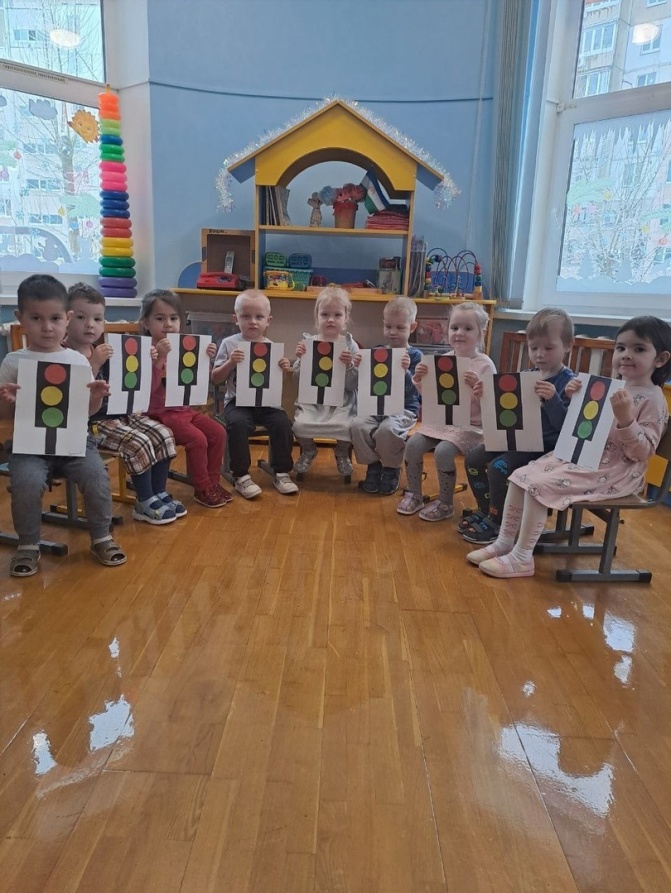 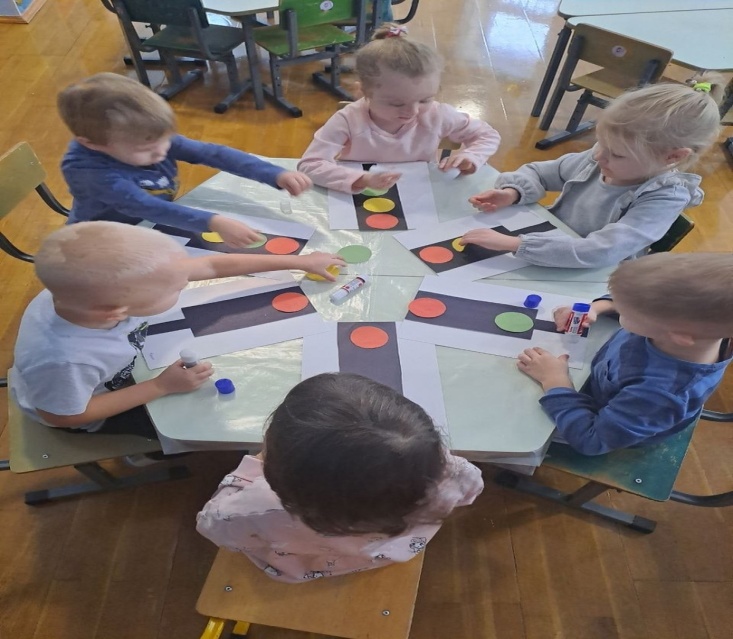 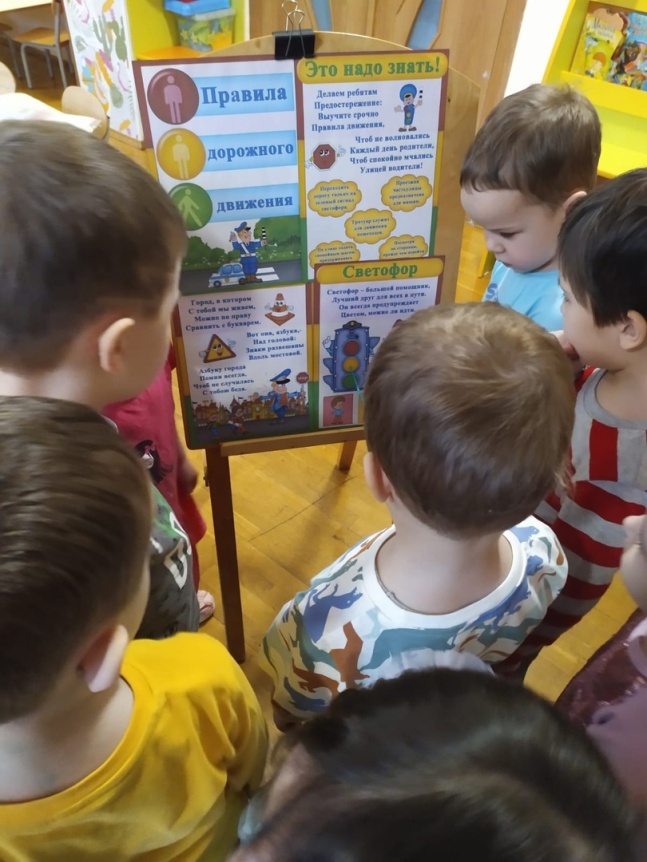 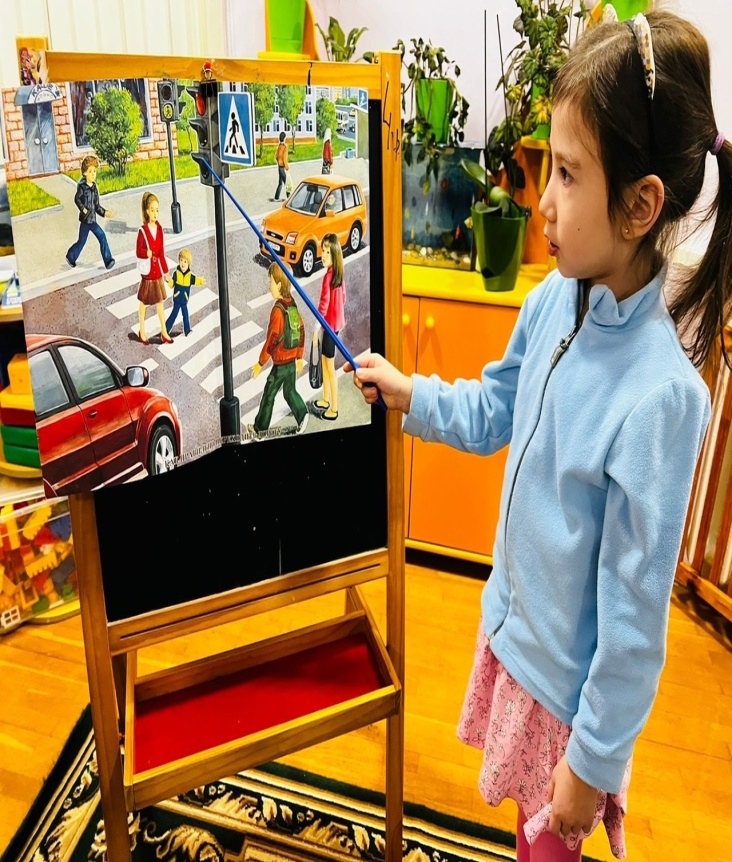 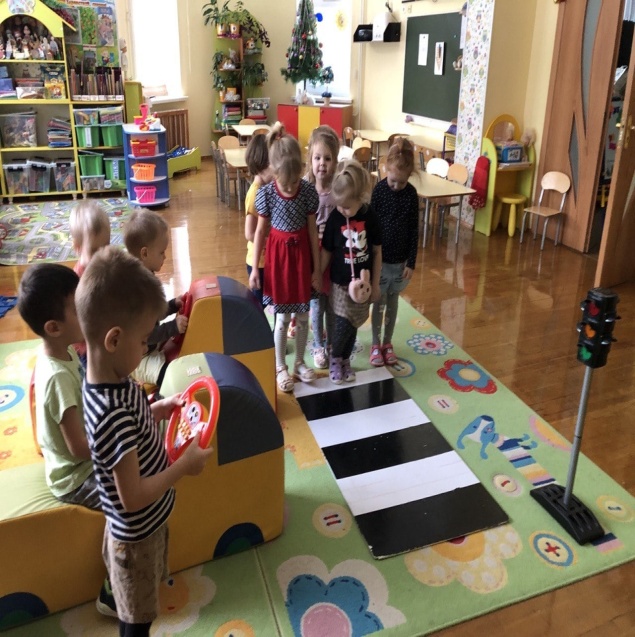 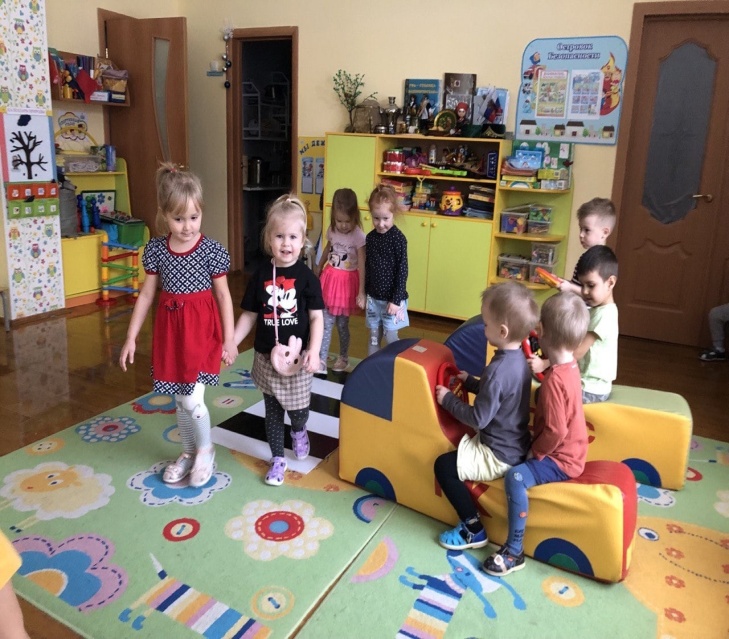 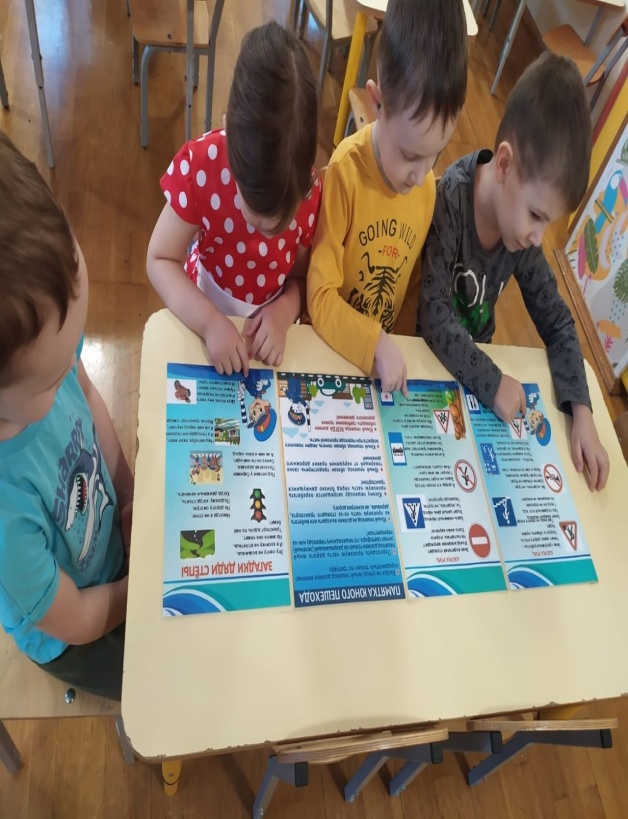 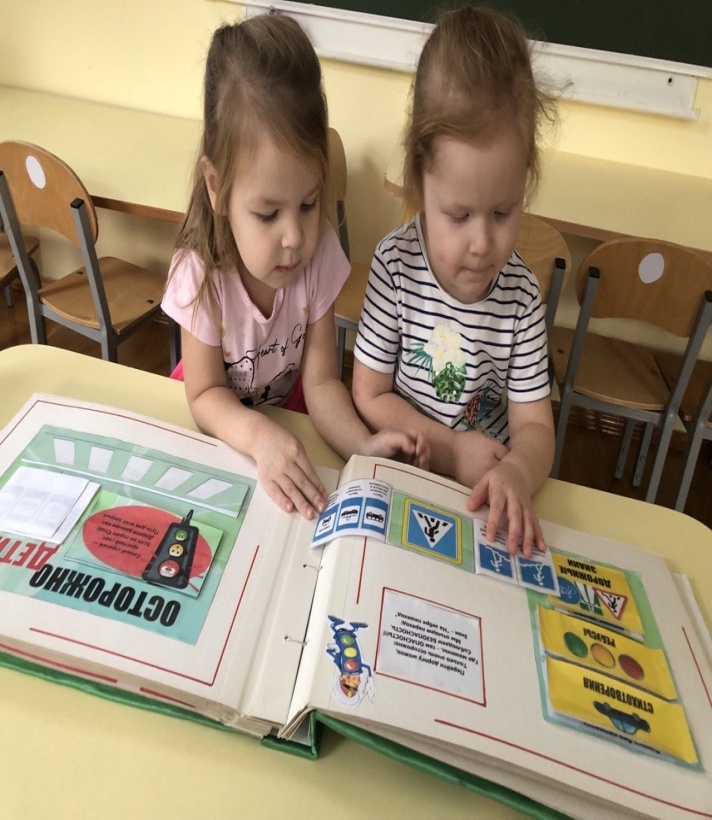 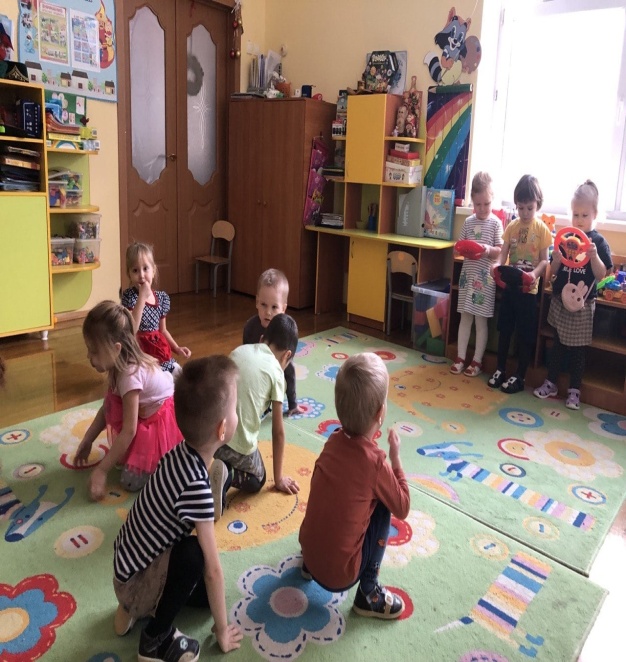 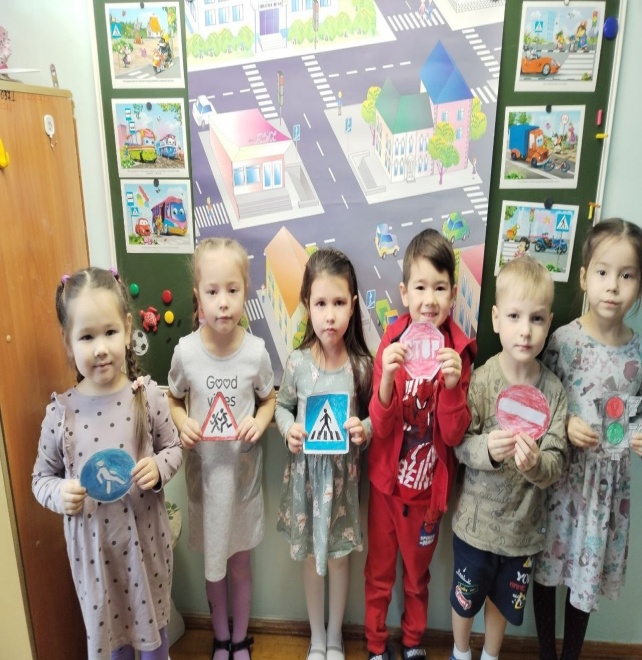 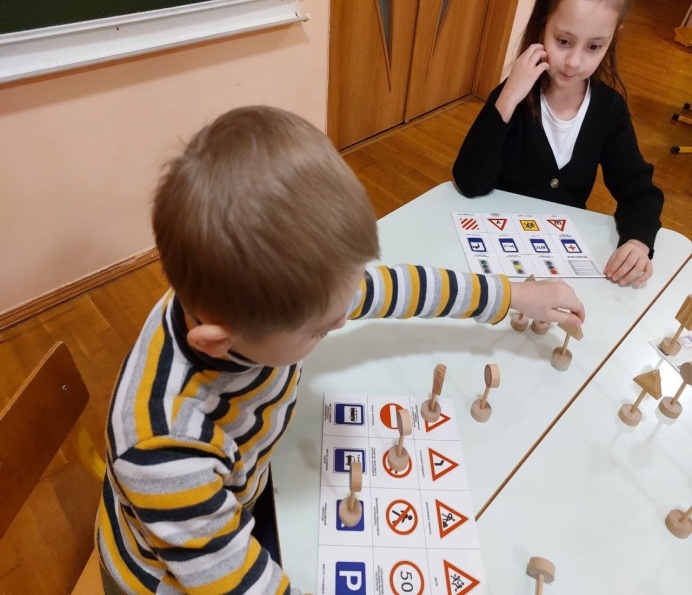 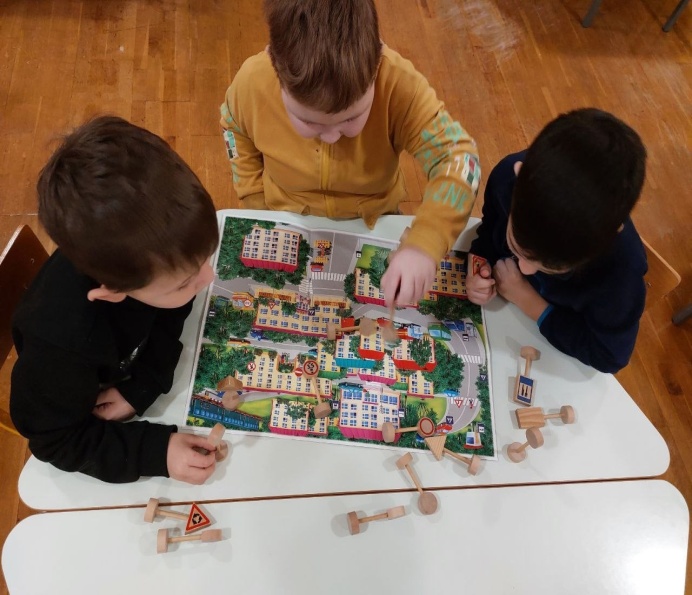 Спортивное развлечение по Правилам Дорожного Движения. Путешествие в страну «Дорожных знаков»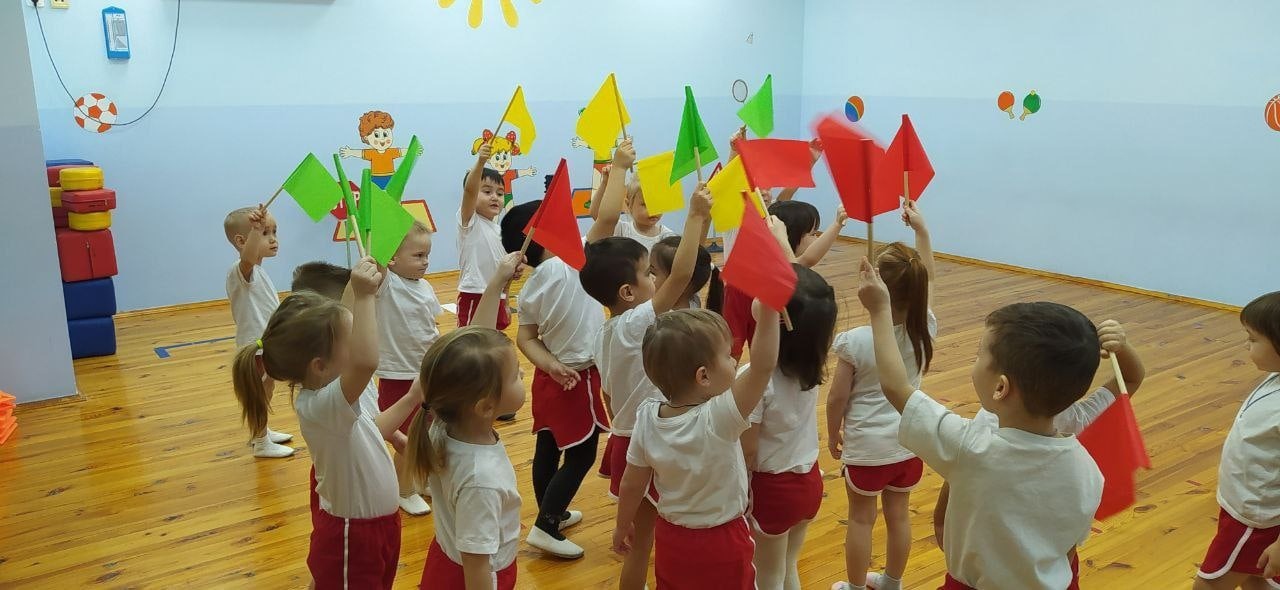 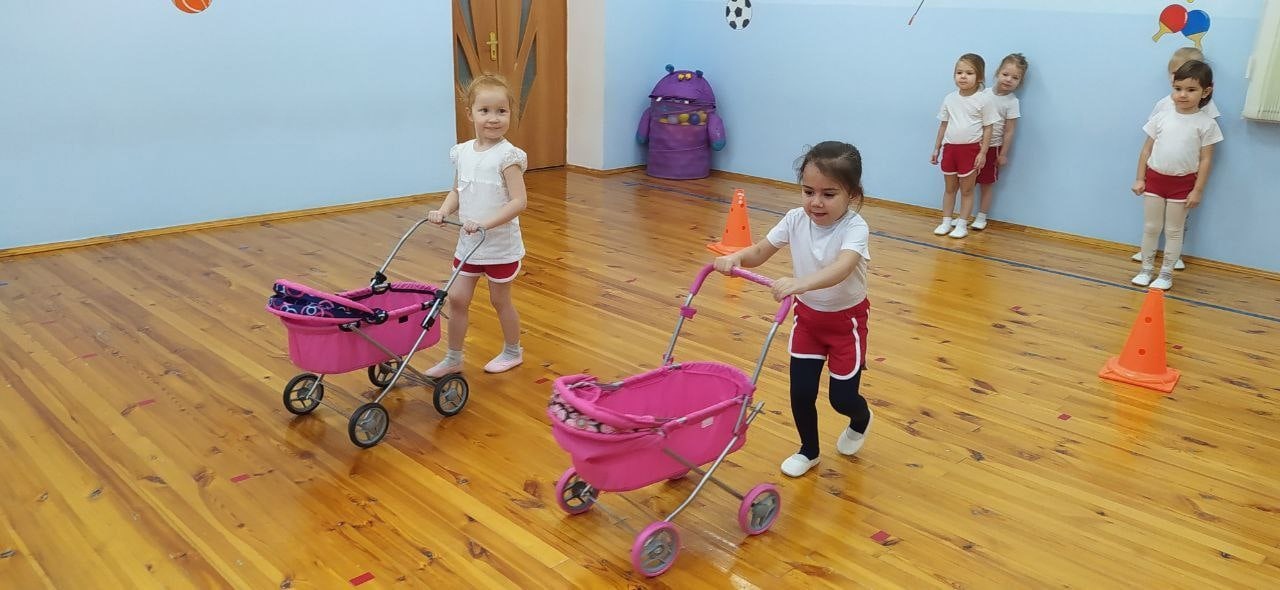 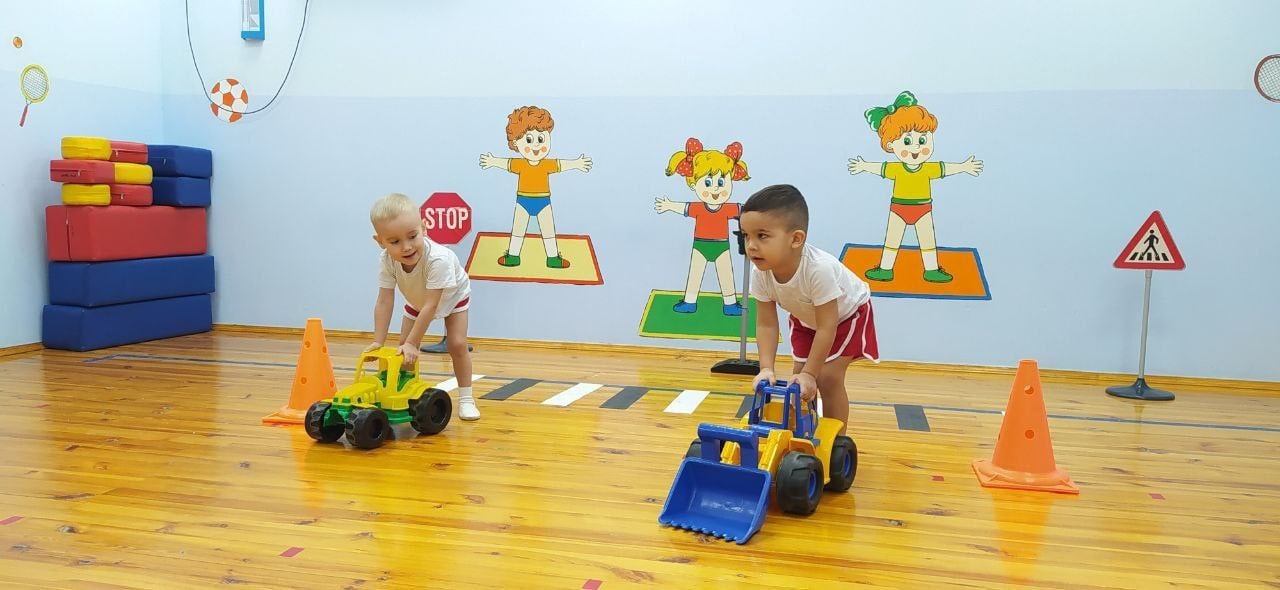 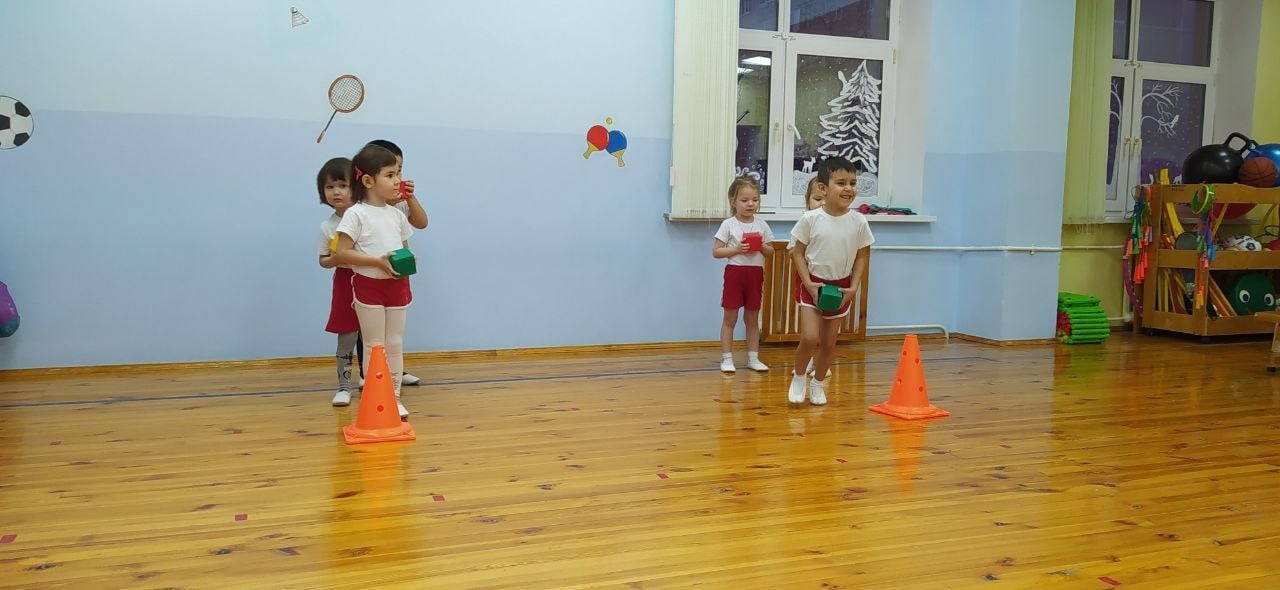 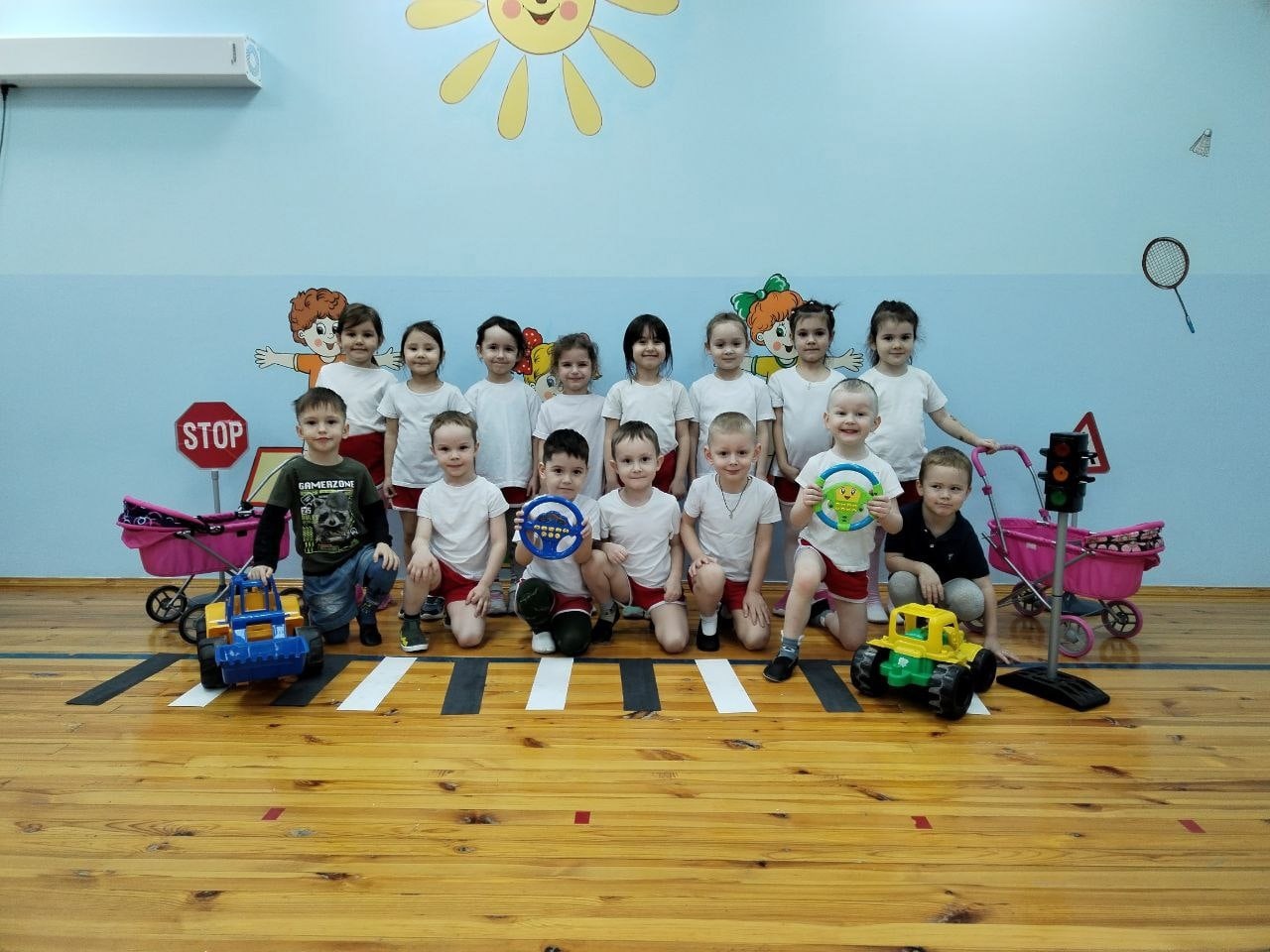  Участие в изготовлении елочных игрушек в стиле ПДД.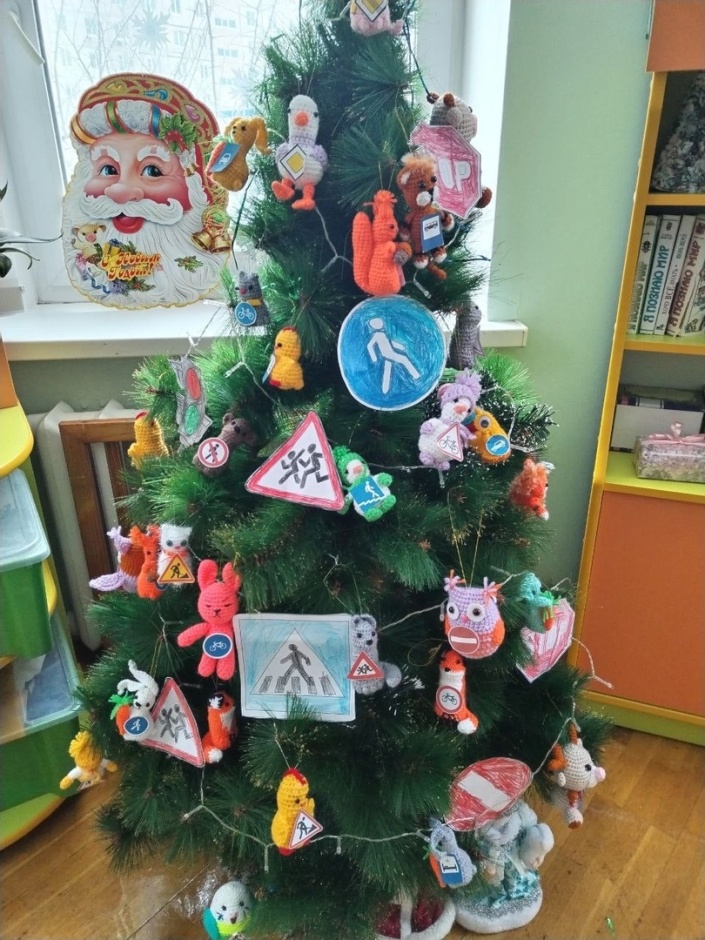 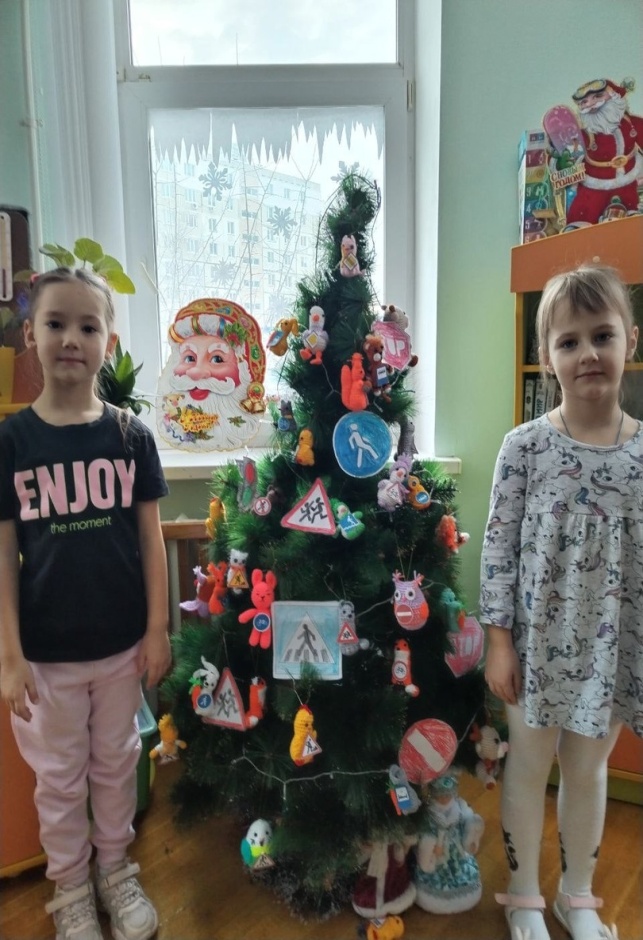 Работа с родителями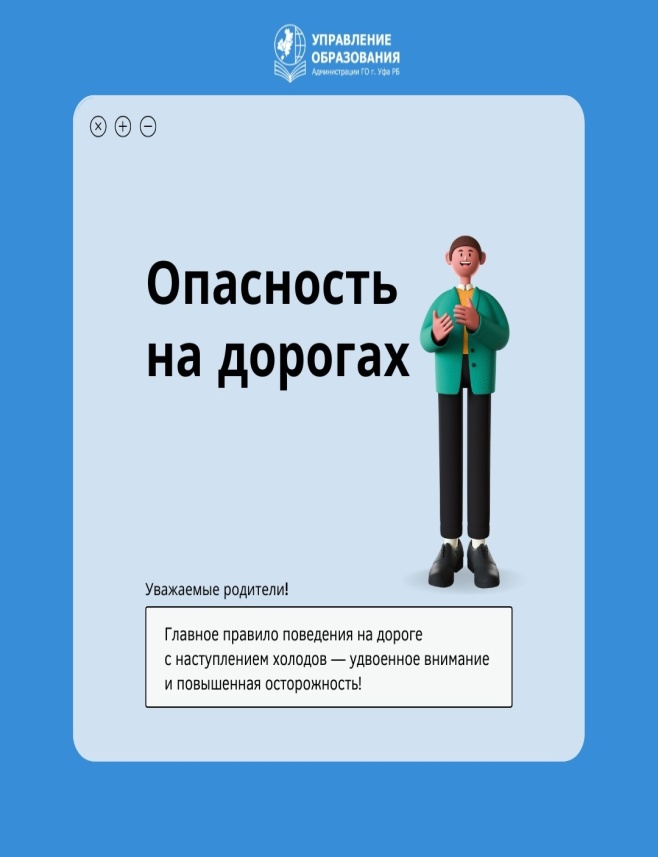 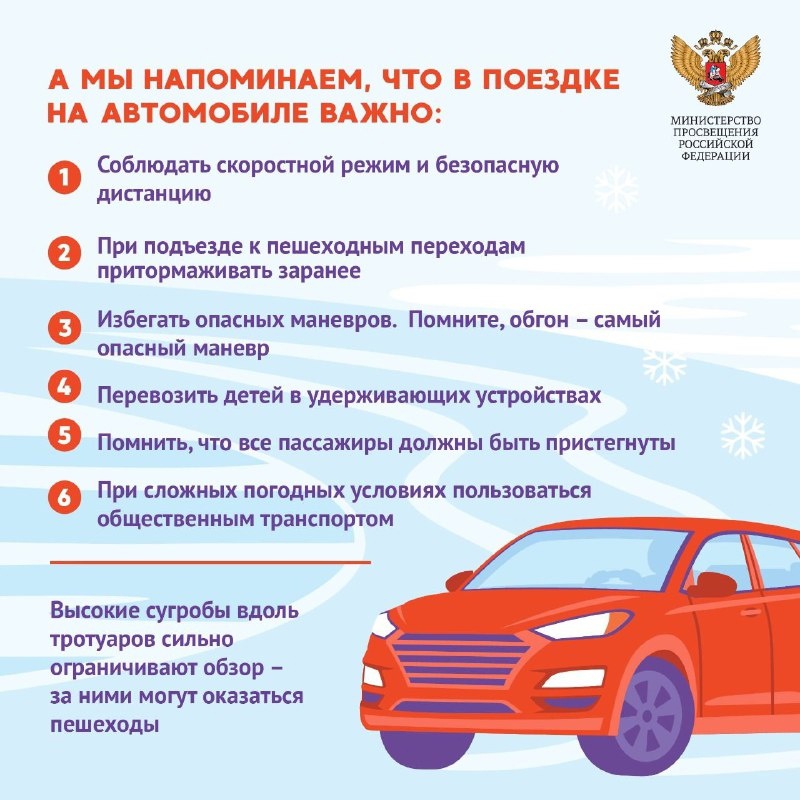 